    ҠАРАР							ПОСТАНОВЛЕНИЕ          27 июнь 2018 йыл		            № 25	                 27 июня 2018 годаО присвоении адреса земельным участкам,образованным в результате  раздела   На основании административного регламента по предоставлению муниципальной услуги «Присвоение адресов объектам недвижимого имущества, находящимся в границах населенных пунктов поселения», утвержденного постановлением администрации сельского поселения Петропавловский сельсовет муниципального района Аскинский район Республики Башкортостан от 02.04.2015 года № 15,постановляю:1. В связи с разделом земельного участка с кадастровым номером 02:04:090101:78, расположенного по адресу: РБ, Аскинский район, с/с Петропавловский, с. Кигазы, ул. Центральная 28, присвоить адреса вновь образованным земельным участкам:- 02:04:090101:78:3У1 почтовые адреса: Республика Башкортостан, Аскинский район, с/с Петропавловский, с. Кигазы, ул. Центральная 28;- 02:04:090101:78:3У2 почтовые адреса: Республика Башкортостан, Аскинский район, с/с Петропавловский, с. Кигазы, ул. Центральная 28 а;-  02:04:090101:78:3УЗ почтовые адреса: Республика Башкортостан, Аскинский район, с/с Петропавловский, с. Кигазы, ул. Центральная 28 б;- 02:04:090101:78:3У4 почтовые адреса: Республика Башкортостан, Аскинский район, с/с Петропавловский, с. Кигазы, ул. Центральная 28 в;- 02:04:090101:78:3У5 почтовые адреса: Республика Башкортостан, Аскинский район, с/с Петропавловский, с. Кигазы, ул. Центральная 28 г;- 02:04:090101:78:3У6 почтовые адреса: Республика Башкортостан, Аскинский район,с/с Петропавловский, с. Кигазы, ул. Центральная 28 д.2. Контроль за исполнением данного постановления оставляю за собой.Глава  сельского поселения        Петропавловский сельсовет                                                     А.К.КадимовБАШҠОРТОСТАН РЕСПУБЛИКАҺЫАСҠЫН РАЙОНЫМУНИЦИПАЛЬ РАЙОНЫНЫҢ ПЕТРОПАВЛОВКА АУЫЛ СОВЕТЫ АУЫЛ БИЛӘМӘҺЕ  ХАКИМИӘТЕ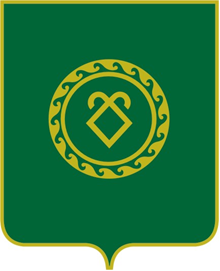 АДМИНИСТРАЦИЯ СЕЛЬСКОГО ПОСЕЛЕНИЯ ПЕТРОПАВЛОВСКИЙ СЕЛЬСОВЕТ МУНИЦИПАЛЬНОГО РАЙОНА АСКИНСКИЙ РАЙОНРЕСПУБЛИКИ БАШКОРТОСТАН